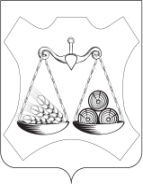 АДМИНИСТРАЦИЯ ЗАКАРИНСКОГО СЕЛЬСКОГО ПОСЕЛЕНИЯСЛОБОДСКОГО РАЙОНА КИРОВСКОЙ ОБЛАСТИПОСТАНОВЛЕНИЕ21.12.2023                                                                                                          № 82с. ЗакариньеВ соответствии с Земельным кодексом Российской Федерации, Федеральным законом от 06.10.2003 № 131-ФЗ «Об общих принципах организации местного самоуправления в Российской Федерации», руководствуясь Уставом муниципального образования Закаринское сельское поселение Слободского района Кировской области, администрация Закаринского сельского поселения ПОСТАНОВЛЯЕТ:1.Утвердить муниципальную программу «Использование и охрана земель на территории муниципального образования  Закаринское сельское поселение Слободского района Кировской области на 2024-2026 годы» согласно приложению к настоящей Программе.2. Признать утратившим силу постановление администрации от 21.12.2022 № 114 «Об утверждении муниципальной программы «Использование и охрана земель на территории муниципального образования  Закаринское сельское поселение Слободского района Кировской области на 2023-2025 годы»3.Опубликовать настоящее постановление в официальном издании поселения «Информационный бюллетень».4. Контроль за настоящим постановлением оставляю за собойГлава администрации Закаринского сельского поселения 						Г.Н.ЕлькинаПриложениек постановлению администрацииЗакаринского сельского поселенияот 21.12.2023 № 82ПАСПОРТмуниципальной программы «Использование и охрана земель на территории муниципального образования Закаринское сельское поселение Слободского района Кировской области на 2024-2026 годы»Содержание программы и обоснование необходимости ее решения программными методамиЗемля-важнейшая часть общей биосферы, использование ее связано со всеми другими природными объектами: водами, лесами, животными и растительным миром, полезными ископаемыми и иными ценностями недр земли. Без использования и охраны земли практически невозможно использование других природных ресурсов. При этом бесхозяйственность по отношению к земле немедленно наносит или в недалеком будущем будет наносить вред окружающей среде, приводить не только к разрушению поверхностного слоя земли-почвы, ее химическому и радиоактивному загрязнению, но и сопровождаться экологическим ухудшением всего природного комплекса.Программа ««Использование и охрана земель на территории муниципального образования Закаринское сельское поселение Слободского района Кировской области на 2024-2026 годы»( далее Программа)направлена на создание благоприятных условий использования и охраны земель, обеспечивающих реализацию государственной политики эффективного и рационального использования и управления земельными ресурсами в интересах укрепления экономики.Использование значительных объемов земельного фонда в различных целях накладывает определенные обязательства по сохранению природной целостности всех звеньев экосистемы окружающей среды.В природе все взаимосвязано. Поэтому нарушение правильного функционирования одного из звеньев, будь то лес, животный мир, земля, ведет к дисбалансу и нарушению целостности экосистемы.Нерациональное использование земли, потребительское и бесхозяйственное отношение к ней приводит к нарушению выполняемых ею функций, снижению природных свойств.Охрана земли только тогда может быть эффективной, когда обеспечивается рациональное землепользование. Проблемы устойчивого социально-экономического развития Бобинского сельского поселения  и экологически безопасной жизнедеятельности его жителей на современном этапе тесно связаны с решением вопросов охраны и использования земель.На уровне сельского поселения можно решать местные проблемы охраны и использования земель самостоятельно, причем полным, комплексным и разумным образом в интересах не только ныне живущих людей, но и будущих поколений.На территории Закаринского сельского поселения имеются земельные участки для различного разрешенного использования.Наиболее ценными являются земли сельскохозяйственного назначения, относящиеся к сельскохозяйственном угодьям.Пастбища и сенокосы на территории поселения по своему культурно-техническому состоянию преимущественно чистые. Сенокосы используются фермерскими и личными подсобными хозяйствами.Экологическое состояние земель в среднем хорошее, но стихийные несанкционированные свалки, оказывают отрицательное влияние на окружающую среду, и усугубляют экологическую обстановку.Основные цели и задачи.Цель программы:- использование земель способами, обеспечивающими сохранение экологических систем, способности земли быть средством, основой осуществления хозяйственной и иных видов деятельности;- предотвращение деградации, загрязнения, захламления, нарушения земель, других негативных (вредных) воздействий хозяйственной деятельности;- обеспечение улучшения и восстановления земель, подвергшихся деградации, загрязнению, захламлению, нарушению, другим негативным (вредным) воздействиям хозяйственной деятельности;- улучшение земель, экологической обстановки в сельском поселении; сохранение и реабилитация природы сельского поселения для обеспечения здоровья и благоприятных условий жизнедеятельности населения;- систематическое проведение инвентаризации земель, выявление нерационально используемых земель в целях передачи их в аренду (собственность);- обеспечение улучшения и восстановления земель, подвергшихся деградации, нарушению и другим негативным (вредным) воздействиям;- сохранения качества земель (почв) и улучшение экологической обстановки;- защита и улучшение условий окружающей среды для обеспечения здоровья и благоприятных условий жизнедеятельности населения.Задачи программы:- повышение эффективности использования и охраны земель;- оптимизация деятельности в сфере обращения с отходами производства и потребления;- обеспечение организации рационального использования и охраны земель;- проведение инвентаризации земель.Ресурсное обеспечение ПрограммыОсновным источником финансирования Программы являются средства местного бюджета.Общий запланированный объем финансирования Программы составляет 1,0 тыс. рублей.Оценка эффективности реализации ПрограммыРеализация мероприятий Программы позволит:-повысить качество муниципальных правовых актов-повысить благоустройство населенных пунктов-защитить и улучшить условия окружающей среды для обеспечения здоровья и благоприятных условий жизнедеятельности населения-эффективно использовать земли5. Ожидаемые результаты ПрограммыРеализация данной программы будет содействовать упорядочению землепользования; вовлечение в оборот новых земельных участков; повышению инвестиционной привлекательности сельского поселения, соответственно росту экономики, более эффективному использованию и охране земель.Перечень основных мероприятий ПрограммыОб утверждении муниципальной программы «Использование и охрана земель на территории муниципального образования  Закаринское сельское поселение Слободского района Кировской области на 2024-2026 годы»Наименование программы«Использование и охрана земель на территории муниципального образования Закаринское сельское поселение Слободского района Кировской области на 2024-2026 годы»Основание для разработки программыЗемельный кодекс Российской Федерации от 25 октября 2001 года №136-ФЗ, Федеральный закон от 6 октября 2003 года №131-ФЗ «Об общих принципах организации местного самоуправления в Российской Федерации»Заказчик программыАдминистрация Закаринского сельского поселенияОсновной разработчик программыАдминистрация Закаринского сельского поселенияЦель муниципальной программыПовышение эффективности охраны земель на территории муниципального образования Закаринское сельское поселение в том числе:Выявление нерационально используемых земель;Сохранение качества земель (почв) и улучшение экологической обстановки;Сохранение, защита и улучшение условий окружающей среды для обеспечения здоровья и благоприятных условий  жизнедеятельности населения.- обеспечение рационального использования земель;- предотвращение загрязнения,захламления, нарушения земель других негативных (вредных) воздействий хозяйственной деятельности;Задачи муниципальной программыОбеспечение организации рационального использования и охраны земель на территории сельского поселения, инвентаризация земель;Сроки реализации муниципальной программы2024-2026Объемы и источники финансированияОбщий объем финансирования Программы составит 0,0 тыс. руб., из них за счет средств бюджета муниципального образования Закаринское сельское поселение – 0,0 тыс. руб., в том числе:2024 год – 0,0 тыс. рублей2025 год – 0,0 тыс. рублей2026 год – 0,0  тыс. рублейОжидаемый результат реализации программы-благоустройство населенных пунктов;-эффективное использование земель;-восстановление нарушенных земель и повышение экологической безопасности населения и качества его жизни.Контроль за использованием программыГлава администрациип/пМероприятия по реализации программыИсточники финансированияСрок исполненияОтветственные за выполнение мероприятия1Разъяснение гражданам земельного законодательстваНе предусмотреныпостоянноАдминистрация сельского поселения2Организация регулярных мероприятий по очистке территории сельского поселения от несанкционированных свалок мусораНе предусмотреныпостоянноАдминистрация сельского поселения3Выявление пустующих и нерационально используемых земель и своевременное вовлечение их в хозяйственный оборотНе предусмотреныпостоянноАдминистрация сельского поселения4Выявление фактов самовольного занятия земельных участковНе предусмотреныпостоянноАдминистрация сельского поселения5Инвентаризация земельНе предусмотреныпостоянноАдминистрация сельского поселения6Выявление фактов использования земельных участков, приводящих к значительному ухудшению экологической обстановкиНе предусмотреныпостоянноАдминистрация сельского поселения7Организовать подготовку проектов, изготовление, приобретение буклетов, плакатов, памяток и рекомендаций для учреждений, предприятий, организаций, расположенных на территории  Закаринского сельского  поселения по охране земельБюджет администрации сельского поселенияДо 01.06.2024Администрация сельского поселения